一标段：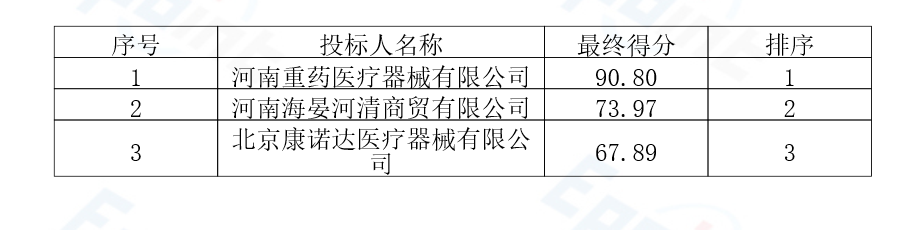 二标段：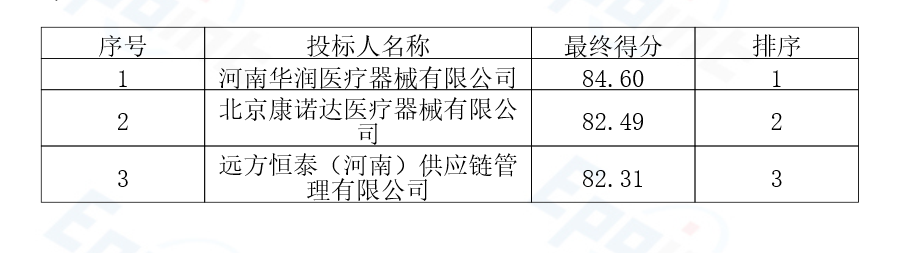 